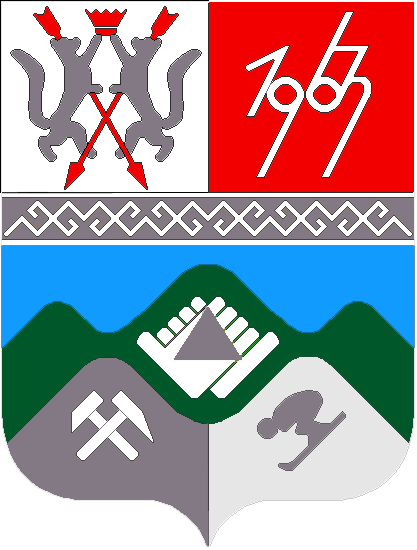 КЕМЕРОВСКАЯ ОБЛАСТЬТАШТАГОЛЬСКИЙ МУНИЦИПАЛЬНЫЙ РАЙОНАДМИНИСТРАЦИЯ  КОУРИНСКОГО СЕЛЬСКОГО ПОСЕЛЕНИЯПОСТАНОВЛЕНИЕот  «10 » октября 2018 г.  № 9-п  Об утверждении Ведомственной Целевой программы Коуринского сельского поселения на 2019 год и плановый период 2020-2021 годы       	В соответствии с Федеральным законом от 06.10.2003 № 131-ФЗ «Об общих принципах организации местного самоуправления в Российской Федерации», уставом Коуринского сельского поселения,  в соответствии со статьёй 179.3 Бюджетного кодекса Российской Федерации, также в соответствии с Положением о разработке, утверждении и контроле за реализацией ведомственных целевых программ в Коуринском сельском поселении.         1.  Утвердить  ведомственной целевой программы Администрации Коуринского сельского поселения на 2019 год и плановый период 2020-2021 годы.        2. Настоящее постановление разместить на сайте администрации и в информационно-телекоммуникационной сети «Интернет».3. Контроль за исполнением настоящего постановления оставляю за собой.4. Постановление вступает в силу с 01.01.2019. Глава Коуринского сельского поселения                                                                    О.А.Балабанова